МИНИСТЕРСТВО ОБРАЗОВАНИЯ И науки Самарской области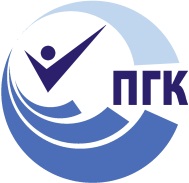 государственное Бюджетное профессиональное 
образовательное учреждение самарской области«ПОВОЛЖСКИЙ ГОСУДАРСТВЕННЫЙ КОЛЛЕДЖ»МЕТОДИЧЕСКИЕ РЕКОМЕНДАЦИИПО ПРОХОЖДЕНИЮ УЧЕБНОЙ ПРАКТИКИПМ.01 Финансово-экономическое планирование в секторе государственного и муниципального управления и организация исполнения бюджетов бюджетной системы Российской Федерациипрограммы подготовки специалистов среднего звенапо специальности38.02.06 ФинансыСамара, 2023г од.Методические рекомендации по организации и прохождению учебной практики являются частью учебно-методического комплекса ПМ.01 Финансово-экономическое планирование в секторе государственного и муниципального управления и организация исполнения бюджетов бюджетной системы Российской Федерации.Методические рекомендации определяют цели и задачи, конкретное содержание, особенности организации и порядок прохождения учебной  практики студентами,  а также  содержат требования по подготовке отчета о практике.Методические рекомендации адресованы студентам очной формы обучения. В электронном виде методические рекомендации размещены на файловом сервере колледжа по адресу:pgk63.ru Образование Финансы Учебные материалы для 2 курса   ПМ.01 МР по учебной практике.СОДЕРЖАНИЕВВЕДЕНИЕ	41. ЦЕЛИ И ЗАДАЧИ ПРАКТИКИ	62. СОДЕРЖАНИЕ ПРАКТИКИ	83. ОРГАНИЗАЦИЯ  И  РУКОВОДСТВО  ПРАКТИКОЙ	103.1  Основные права и обязанности обучающихся в период прохождения практики	104.ТРЕБОВАНИЯ К ОФОРМЛЕНИЮ ОТЧЕТА	10ПРИЛОЖЕНИЕ А Форма ПРИЛОЖЕНИЕ Б Шаблон внутренней описи документов	14ПРИЛОЖЕНИЕ В   Форма дневника учебной практики	15ПРИЛОЖЕНИЕ Г Форма аттестационного листа-характеристики обучающегося   по итогам учебной практики	17ВВЕДЕНИЕУважаемый студент!Учебная практика является составной частью профессионального модуля ПМ.01. ПМ.01 Финансово-экономическое планирование в секторе государственного и муниципального управления и организация исполнения бюджетов бюджетной системы Российской Федерации по специальности38.02.06 Финансы..Требования к содержанию практики регламентированы:федеральным государственным образовательным стандартом среднего профессионального образования третьего поколения по специальности 38.02.06Финансы;учебными планами специальности 38.02.06  Финансы;рабочей программой ПМ.01. Ведение расчетных операций;квалификационной характеристикой ЕТС (профессиональным стандартом) по ПМ Выполнение работ по одной или нескольким профессиям;потребностями ведущих учреждений По профессиональному модулю ПМ.01 Финансово-экономическое планирование в секторе государственного и муниципального управления и организация исполнения бюджетов бюджетной системы Российской Федерацииучебным планом  предусмотрена учебная и производственная практики.Содержание учебной практики направлено на отработку требований ФГОС СПО по специальности 38.02.06Финансыв части закрепления умений и приобретение Вами  первоначального практического опыта для последующего освоения в рамках производственной практики общих (ОК) и профессиональных компетенций (ПК) по виду профессиональной деятельности - Финансово-экономическое планирование в секторе государственного и муниципального управления и организация исполнения бюджетов бюджетной системы Российской Федерации по специальности.Учебная практика организуется и проводится в учебных кабинетах ГБПОУ «Поволжский государственный колледж». Прохождение практики подтверждается отчетом, подготовленным по требованиям, изложенным в настоящих рекомендациях.Прохождение практики повышает качество Вашей профессиональной подготовки, позволяет закрепить приобретаемые теоретические знания, способствует социально-психологической адаптации на местах будущей работы, подготавливает к производственной практике.  Методические рекомендации, представленные Вашему вниманию, предназначены для того, чтобы помочь Вам подготовиться к эффективной деятельности в качестве специалиста банковского дела.Итоговая оценка по учебной практике выставляется на основе результатов выполнения практических заданий по ходу практики под руководством преподавателя, а также на основании подготовленного отчета по учебной практике.Настоящие методические рекомендации предназначены для того, чтобы помочь Вам подготовить отчет по учебной практике.Прохождение учебной практики является обязательным условием обучения. Обращаем Ваше внимание:- прохождение учебной практики является обязательным условием обучения; -обучающиеся, успешно прошедшие учебную практику, получают «дифференцированный зачёт» и допускаются к производственной практике.Настоящие методические рекомендации определяют цели и задачи, а также конкретное содержание заданий практики, особенности организации и порядок прохождения учебной практики, а также содержат требования к подготовке отчета по учебной практике и образцы оформления его различных разделов. Желаем Вам успехов!1. ЦЕЛИ И ЗАДАЧИ ПРАКТИКИУчебная  практика является составной частью образовательного процесса по специальности 38.02.06Финансы и имеет важное значение при формировании вида профессиональной деятельности по ПМ.01 Финансово-экономическое планирование в секторе государственного и муниципального управления и организация исполнения бюджетов бюджетной системы Российской Федерации.Цели практики:Приобретение первоначального практического опыта:- по осуществлению полномочий соответствующего специалиста в соответствии с его должностным регламентом.   Учебная практика реализуется в рамках профессиональных модулей ОПОП СПО по основным видам профессиональной деятельности для последующего освоения обучающими общих и профессиональных компетенций по специальности 38.02.06Финансы.Приобретение необходимых умений:использовать бюджетное законодательство, подзаконные нормативные правовые акты в своей профессиональной деятельности;проводить мониторинг исполнения бюджетов бюджетной системы Российской Федерации, бюджетных смет и планов бюджетных и автономных учреждений;применять бюджетную классификацию Российской Федерации в профессиональной деятельности;составлять сводные перечни главных распорядителей (распорядителей) и получателей бюджетных средств, главных администраторов и администраторов доходов бюджета и источников финансирования дефицита бюджета;формировать государственные (муниципальные) задания для государственных (муниципальных) учреждений с использованием базовых и ведомственных перечней государственных (муниципального) услуг и работ и определять размеры субсидий;формировать реестры расходных обязательств муниципального образования;проектировать предельные объемы бюджетных средств по главным распорядителям (распорядителям) средств бюджетов, государственным и муниципальным учреждениям;проводить мониторинг целевых программ, финансируемых из бюджетов бюджетной системы Российской Федерации;определять дефицит бюджета и источники его финансирования;составлять сводную бюджетную роспись;оформлять платежные документы (электронные заявки на кассовые расходы и платежные поручения) для проведения кассовых выплат;проводить проверку платежных документов получателя бюджетных средств, представленных для проведения кассовых выплат;руководствоваться действующими нормативными правовыми актами, регулирующими порядок планирования и финансирования деятельности государственных и муниципальных государственных и муниципальных учреждений;рассчитывать основные показатели деятельности бюджетных и автономных учреждений;исчислять расходы на оплату труда работников государственных и муниципальных учреждений;использовать утвержденные методики определения расходов на содержание бюджетных и автономных учреждений;составлять бюджетные сметы казенных учреждений;составлять планы финансово-хозяйственной деятельности бюджетных и автономных учреждений;производить расчеты потребностей для осуществления закупок для государственных и муниципальных нужд;обобщать и анализировать информацию о ценах на товары, работы, услуги в сфере закупок;описывать объект закупки и обосновывать начальную (максимальную) цену закупки;осуществлять мониторинг поставщиков (подрядчиков, исполнителей) в сфере закупок.Подготовка к освоению профессиональных компетенций (ПК):Таблица 1Подготовка к освоению общих  компетенций (ОК):	Таблица 22. СОДЕРЖАНИЕ ПРАКТИКИСодержание заданий практики позволит Вам сформировать первоначальный опыт практической деятельности и отработать необходимые умения, а также подготовит к освоению ПК, будет способствовать формированию общих компетенций (ОК) в процессе производственной практики по виду профессиональной деятельности Финансово-экономическое планирование в секторе государственного и муниципального управления и организация исполнения бюджетов бюджетной системы Российской Федерации.Практика организуется в учебных кабинетах по следующим направлениям:Основам организации и функционирования бюджетной системы Российской ФедерацииОсновам финансового планирования в государственных (муниципальных) учреждениях- Финансово-экономическому механизму государственных закупок.Задания по учебной практикеТаблица 3Примерный перечень документов, прилагаемых в качестве приложений к отчету по практикеДокументы по учету поступлений в бюджетную систему Российской ФедерацииРасчет расходов на социальное обеспечение и на проведение мероприятий по социальной защите населения.Плана закупок и плана-графика закупокПлатежное поручениеАкт финансовой проверкиОРГАНИЗАЦИЯ  И  РУКОВОДСТВО  ПРАКТИКОЙРуководителем практики является преподаватель.3.1  Основные права и обязанности обучающихся в период прохождения практикиВы имеете право по всем вопросам, возникшим в процессе учебной практики, обращаться к руководителю практики и/или заведующему отделением.В процессе прохождения учебной практики Вы должны:ежедневно посещать занятия по учебной практике;выполнять практические задания;соблюдать дисциплину, правила техники безопасности, пожарной безопасности, учебной санитарии, выполнять требования внутреннего распорядка колледжа;ежедневно вносить записи в свои дневники практики в соответствии с выполненной работой за учебный день;выполнить итоговую работу.По завершению практики Вы должны:представить отчет по практике руководителю практики, оформленный в соответствии с требованиями, указанными в методических рекомендациях по практике;предоставить зачетную книжку для выставления оценки за учебную практику.4.ТРЕБОВАНИЯ К ОФОРМЛЕНИЮ ОТЧЕТАОтчет по учебной практике оформляется в строгом соответствии с требованиями, изложенными в настоящих методических рекомендациях. Все необходимые материалы по практике комплектуются студентом в папку-скоросшиватель в следующем порядке:Таблица 5Требования к оформлению текста отчетаОтчет пишется:от первого лица;оформляется на компьютере шрифтом TimesNewRoman;поля документа: нижнее – 2,5 см; верхнее – 2 см; левое – 3 см; правое – 1,5 см;отступ первой строки – 1,25 см;размер шрифта - 14; межстрочный интервал - 1,5;расположение номера страниц - снизу по центру арабскими цифрами, размер шрифта – 12 пт, нумерация автоматическая, сквозная;нумерация страниц на первом листе (титульном) не ставится; верхний колонтитул содержит ФИО, № группы, курс, дату составления отчета.Каждый отчет выполняется индивидуально.Текст отчета должен занимать не менее 6  страниц.Содержание отчета формируется в скоросшивателе.Уважаемый студент, обращаем Ваше внимание, что методические рекомендации в электронном виде размещены на сайте колледжа по адресу:www.pgk63.ru. Использование электронного варианта методических рекомендаций сэкономит Вам время и облегчит техническую сторону подготовки отчета по практике, т.к. содержит образцы и шаблоны его различных разделов.Уважаемый студент, обращаем Ваше внимание, что при оформлении дневника по учебной практике Вы должны опираться на содержание заданий по выбранной профессии.ПРИЛОЖЕНИЕ АШаблон титульного листа отчета____________________________________________________________________Министерство образования и науки Самарской областиГБПОУ «ПОВОЛЖСКИЙ ГОСУДАРСТВЕННЫЙ КОЛЛЕДЖ»ОТЧЕТПО УЧЕБНОЙ  ПРАКТИКЕ ПМ.01 Финансово-экономическое планирование в секторе государственного и муниципального управления и организация исполнения бюджетов бюджетной системы Российской Федерации38.02.06ФинансыСамара, 20___ г.ПРИЛОЖЕНИЕ БШаблон внутренней описи документов____________________________________________________________________ВНУТРЕННЯЯ ОПИСЬдокументов, находящихся в отчете по учебной практикестудента (ки)								гр.			00.00.0000 .ПРИЛОЖЕНИЕ В 

Форма дневника учебной практикиМинистерство образования и науки Самарской областиГБПОУ «ПОВОЛЖСКИЙ ГОСУДАРСТВЕННЫЙ КОЛЛЕДЖ»ДНЕВНИКУЧЕБНОЙ ПРАКТИКИПМ.01 Финансово-экономическое планирование в секторе государственного и муниципального управления и организация исполнения бюджетов бюджетной системы Российской Федерации38.02.06ФинансыСтудента (ки) _____________________________________________________Фамилия, И.О., номер группыРуководитель практики_____________________М.В.Варламова___________________Фамилия И.О.Самара, 2020Внутренние страницы дневника учебной практики(количество страниц зависит от продолжительности практики)ПРИЛОЖЕНИЕ ГФорма аттестационного листа-характеристики обучающегося  
по итогам учебной практики АТТЕСТАЦИОННЫЙ ЛИСТ-ХАРАКТЕРИСТИКА  ОБУЧАЮЩЕГОСЯГБПОУ «ПОВОЛЖСКИЙ ГОСУДАРСТВЕННЫЙ КОЛЛЕДЖ»Обучающийся 											(ФИО обучающегося)		 курса группы      Ф – 		№ курса 				№ группыПроходил практику с  ____ ___________20___ г. по ____ ____________  20___ г.по  ПМ.01 Финансово-экономическое планирование в секторе государственного и муниципального управления и организация исполнения бюджетов бюджетной системы Российской Федерацииучебная практика проводилась в ____________________________________________________________________________________________________________      название лаборатории, мастерской, учебного кабинета КолледжаЗа период прохождения практики обучающийся посетил  ________ дней, по уважительной причине отсутствовал  _______ дней, без уважительной причины отсутствовал ______ дней.Обучающийся соблюдал /не соблюдал  трудовую дисциплину, правила техники безопасности, правила внутреннего трудового распорядка (нужное подчеркнуть).Отмечены нарушения трудовой дисциплины и/или правил техники безопасности: 																											За время практики:Обучающийся/обучающаяся выполнил следующие задания (виды работ):Сводная ведомость работ, выполненных в ходе практикиПоложительные стороны прохождения практики:Замечания по прохождению практики и составлению отчета:Руководитель практики       _________ ________________ _______20___г.        подпись		 И. О. ФамилияПРИЛОЖЕНИЕ ДОтзыв руководителя практикиГБПОУ «ПОВОЛЖСКИЙ  ГОСУДАРСТВЕННЫЙ  КОЛЛЕДЖ»ОТЗЫВруководителя практики(оценочный лист)Обучающийся 											(ФИО обучающегося)2	 курса 		группы 			№ курса 					№ группыРуководитель практики 										(ФИО руководителя)КРИТЕРИИ ОЦЕНКИ работ по учебной практике:Положительные стороны 																																				Замечания по прохождению практики и составлению отчета																																										Руководитель практикиот колледжа												подпись						 И. О. Фамилия		20___г.С результатами прохожденияпрактики ознакомлен										подпись						 И. О. Фамилия		20___г.Код ПКНазвание ПКПК 1.1.Рассчитывать показатели проектов бюджетов бюджетной системы Российской ФедерацииПК 1.2.Обеспечивать исполнение бюджетов бюджетной системы Российской ФедерацииПК 1.3.Осуществлять контроль за совершением операций со средствами бюджетов бюджетной системы Российской ФедерацииПК 1.4.Составлять плановые документы государственных и муниципальных учреждений и обоснования к нимПК 1.5.Обеспечивать осуществление закупок для государственных и муниципальных нуждКод ОКНазвание ОКОК 01.Выбирать способы решения задач профессиональной деятельности, применительно к различным контекстамОК 02.Осуществлять поиск, анализ и интерпретацию информации, необходимой для выполнения задач профессиональной деятельностиОК 03.Планировать и реализовывать собственное профессиональное и личностное развитиеОК 04.Работать в коллективе и команде, эффективно взаимодействовать с коллегами, руководством, клиентамиОК 05.Осуществлять устную и письменную коммуникацию на государственном языке Российской Федерации с учетом особенностей социального и культурного контекстаОК 06.Проявлять гражданско-патриотическую позицию, демонстрировать осознанное поведение на основе традиционных общечеловеческих ценностейОК 09.Использовать информационные технологии в профессиональной деятельностиОК 10.Пользоваться профессиональной документацией на государственном и иностранном языкахОК 11.Использовать знания по финансовой грамотности, планировать предпринимательскую деятельность в профессиональной сфере№ п/пСодержание заданий Коды, формируемых ПККомментарии по выполнению заданияСоставить схему консолидированного бюджета региона. Проанализировать состав и структуру доходов и расходов консолидированного бюджета субъекта РФ и написать отчет.Проанализировать состав и структуру расходов регионального бюджета на предоставление государственных и муниципальных услуг в той отрасли социально-культурной сферы, к которой относится выбранное учреждение. Провести Анализ за три года: текущий финансовый год (по закону о бюджете) и в динамике за два предыдущих года (по отчету об исполнении бюджета), написать заключение по результатам анализа.Ознакомиться с реестром государственных контрактов, реализуемых на территории соответствующего субъекта Российской Федерации.Проанализировать полномочия региональных органов исполнительной власти в сфере закупок.Оформление плана закупок и плана-графикаПК 1.1ПК 1.2ПК 1.3ПК 1.4ПК 1.5В отчете№ п/пРасположение материалов в отчетеПримечаниеТитульный лист. Шаблон в приложении А.Внутренняя опись документов, находящихся в отчете.Шаблон в приложении Б.Дневник практикиШаблон в приложении ВЗаполняется ежедневно. Оценки за работу руководитель  практики ставит в журналПриложения.Приложения представляют собой материал, подтверждающий выполнение заданий по практике (копии созданных документов, фрагменты программ, чертежей и др.). На приложения делаются ссылки в «Отчете о выполнении заданий по практике». Приложения имеют сквозную нумерацию. Номера страниц приложений допускается ставить вручную.Аттестационный лист-характеристикаШаблон в приложении ГАттестационный лист-характеристика является обязательной составной частью отчета по практике. Он заполняется руководителем практики по ее итогам. Отсутствие оценок за выполнение практических заданий в ходе практики не позволит Вам получить итоговую оценку по практике, и тем самым Вы не будете допущены до квалификационного экзамена по ПМОбучающегося ________________________Фамилия, И. О.Гр._____________Руководитель практикиФамилия, И. О.Оценка______________________________Оценка, подпись№п/пНаименование документаСтраницы1. Дневник 2. Приложение А.4.Приложение Б6.Аттестационный лист-характеристика6.Приложение № n.7.12.ДнинеделиДатаОписаниеежедневной работы123понедельник30.11.2020понедельник30.11.2020понедельник30.11.2020понедельник30.11.2020понедельник30.11.2020вторниквторниквторниквторниквторниксредасредасредасредасредачетвергчетвергчетвергчетвергчетвергчетвергпятницапятницапятницапятницапятницапятницаЗадания (виды работ), выполненные обучающимся в ходе практикиНазвание ПКСоставить схему консолидированного бюджета региона. Проанализировать состав и структуру доходов и расходов консолидированного бюджета субъекта РФ и написать отчет.Проанализировать состав и структуру расходов регионального бюджета на предоставление государственных и муниципальных услуг в той отрасли социально-культурной сферы, к которой относится выбранное учреждение. Провестианализ конкретной организации за три года: текущий финансовый год (по закону о бюджете) и в динамике за два предыдущих года (по отчету об исполнении бюджета), написать вывод по результатам анализа.Ознакомиться с реестром государственных контрактов, реализуемых на территории соответствующего субъекта Российской Федерации.Проанализировать полномочия региональных органов исполнительной власти в сфере закупок.Оформление плана закупок и плана-графикаПК 1.1ПК 1.2ПК 1.3ПК 1.4ПК 1.5Средний балл за выполнениепрактических занятий в ходеучебной практикиОценка за выполнение итоговой работыИтоговая оценка по практике№п/пКритерий оценкиМАХ кол-во балловНабранные баллыОценка со стороны руководителя практики от колледжаВыполнение регламента прохождения практикиВыполнение регламента прохождения практикиВыполнение регламента прохождения практикиmах 61.1Обучающийся имеет пропуски посещения практики  по неуважительным причинам01.1Обучающийся посещал практику ежедневно31.2.Отчет представлен несвоевременно01.2.Отчет представлен своевременно, но с ошибками в оформлении и/или не сформирован в скоросшивателе11.2.Отчет представлен своевременно и правильно оформлен3Оценка полноты выполения заданий практикиОценка полноты выполения заданий практикиОценка полноты выполения заданий практикиmах 62.1.Выполнены задания не по всем разделам учебной практики02.1.Выполнены не все  задания по каждому из разделов учебной практики32.1.Выполнены  все  задания по каждому из разделов учебной практики6Оценка содержания выполнения заданий практикиОценка содержания выполнения заданий практикиОценка содержания выполнения заданий практикиmах 63.1.В задании указан только ответ без описания деятельности. 03.1.Задания выполнены с формальным описанием деятельности. 33.1.Задания выполнены с полным описанием деятельности. 6Оценка оформления заданий практикиОценка оформления заданий практикиОценка оформления заданий практикиmах 94.1.Задания выполнены не самостоятельно04.1.Задания выполнены самостоятельно, но не полностью соответствуют требованиям34.1.Задания выполнены самостоятельно и в полном соответствии  с требованиями64.2.Оформление заданий не соответствует критериям04.2.Оформление заданий частично соответствует критериям14.2.Оформление заданий полностью соответствует критериям3Общее количество балловОбщее количество балловmах 27Критерии оценкиНабранные баллыОценка за отчет по практикеПодпись руководителя практики24 - 27 – «5»19 - 23 – «4»13 - 18 – «3»0 - 12 – «2»